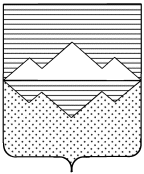 АДМИНИСТРАЦИЯ СУЛЕИНСКОГО ГОРОДСКОГО ПОСЕЛЕНИЯСАТКИНСКОГО МУНИЦИПАЛЬНОГО РАЙОНАЧЕЛЯБИНСКОЙ ОБЛАСТИПОСТАНОВЛЕНИЕ      от 08 июля 2020 года № 28        п. Сулея Об утверждении Порядка рассмотрения вопросов правоприменительной практики в целях профилактики коррупции В соответствии с пунктом 2.1 статьи 6 Федерального закона от 25.12.2008 № 873-ФЗ «О противодействии коррупции», Уставом Сулеинского городского поселения ПОСТАНОВЛЯЮ:Утвердить порядок рассмотрения вопросов правоприменительной практики в целях профилактики коррекции согласно приложению № 1 к настоящему постановлению;Утвердить состав рабочей группы Администрации Сулеинского городского поселения по рассмотрению вопросов правоприменительной практики в целях профилактики коррупции согласно приложению № 2 к настоящему постановлению.Опубликовать настоящее постановление на сайте Саткинского муниципального района на странице Сулеинского городского поселения.Контроль за исполнением настоящего постановления оставляю за собой.Глава Сулеинского городского поселения                                                    В.Г. Губайдулина Приложение №1к постановлению АдминистрацииСулеинского городского поселенияот 08.07.2020 года № 28 Порядок рассмотрения вопросов правоприменительной практики в целях профилактики коррупции        1. Настоящий Порядок разработан во исполнение положений пункта 2.1 статьи 6 Федерального закона от 25.12.2008 № 273-ФЗ «О противодействии коррупции» и устанавливает процедуру рассмотрения вопросов правоприменительной практики по результатам вступивших в законную силу решений судов, арбитражных судов о признании недействительными (недействующими) ненормативных правовых актов, незаконными решений и действий (бездействия) администрации Сулеинского городского поселения (далее -Администрация) и ее должностных лиц (далее — вопросы правоприменительной практики) в целях выработки и принятия мер по предупреждению и устранению причин выявленных нарушений. При отсутствии вступивших в законную силу решений судов, арбитражных судов о признании недействительными (недействующими) ненормативных правовых актов, незаконными решений и действий (бездействия) Администрации и ее должностных лиц установленная настоящим Порядком процедура рассмотрения вопросов правоприменительной практики не проводится.      2. Рассмотрение вопросов правоприменительной практики включает в себя:      анализ вступивших в законную силу решений судов, арбитражных судов о признании недействительными (недействующими) ненормативных правовых актов, незаконными решений и действий (бездействия) Администрации и ее должностных лиц (далее — судебные решения);     выявление причин, послуживших основаниями признания недействительными (недействующими) ненормативных правовых актов, незаконными решений и действий (бездействия) Администрации и ее должностных лиц;     последующая разработка и реализация системы мер, направленных на предупреждение и устранение указанных причин;     контроль результативности принятых мер, последующей правоприменительной практики.      3. Должностное лицо, принимавшее участие в рассмотрении судом дела о признании недействительным ненормативного правового акта, незаконными решения и действий (бездействия) Администрации и ее должностных лиц, в срок не позднее 14 дней со дня вступления судебного решения в законную силу направляет информацию о вынесенном судебном решении с приложением копии указанного судебного решения главе Сулеинского городского поселения.    4. В информации, направляемой в соответствии с пунктом 3 настоящего Порядка, подлежит отражению позиция относительно:    причин принятия Администрацией и ее должностными лицами ненормативного правового акта, решения и совершения ими действий (бездействия), признанных судом недействительным или незаконными;    основания признания недействительными (недействующими) ненормативных правовых актов, незаконными решений и действий (бездействия) Администрации и ее должностных лиц.      5. Глава Сулеинского городского поселения ведет учет судебных решений о признании недействительными (недействующими) ненормативных правовых актов, незаконными решений и действий (бездействия) Администрации и ее должностных лиц.      6. Вопросы правоприменительной практики по результатам вступивших в законную силу решением судов, арбитражных судов о признании недействительными ненормативных правовых актов, незаконными решений и действия (бездействия) органов местного самоуправления и их должностных лиц в целях выработки и принятии мер по предупреждению и устранению причин выявленных нарушений рассматриваются на заседании рабочей группы по рассмотрению вопросов правоприменительной практики в целях профилактики коррупции (далее –рабочая группа).        7. Информация, представленная в соответствии с пунктами 3 и 4 настоящего Порядка, обобщается специалистом по итогам истекшего квартала и в срок до 15 числа месяца, следующего за отчетным кварталом, представляется председателю рабочей группы8. Председатель рабочей группы на основании материалов, полученных в соответствии с пунктом 7 настоящего Порядка, назначает дату и место проведения заседания рабочей группы, рассматривает необходимость привлечения к деятельности рабочей группы иных работников администрации Сулеинского городского поселения.      9. Заседание рабочей группы проводится в срок до 25 числа месяца, следующего за отчетным кварталом.       10. Секретарь рабочей группы извещает всех членов рабочей группы и иных работников Администрации, иных лиц, привлеченных к деятельности рабочей группы, о дате, месте и времени проведения заседания рабочей группы.  11. Заседания рабочей группы считаются правомочными, если на них присутствует более половины ее членов.       12. В ходе рассмотрения вопросов правоприменительной практики по каждому случаю признания недействительным ненормативного правового акта, незаконными решений и действий (бездействия) администрации Сулеинского городского поселения и ее должностных лиц определяются:      причины принятия Администрацией и ее должностными лицами ненормативного правового акта, решения и совершения ими действий (бездействия), признанных судом недействительным или незаконными;      причины, послужившие основаниями признания недействительным ненормативного правового акта, незаконными решений и действий (бездействия) Администрации и ее должностных лиц;      при наличии ранее направленных рекомендаций рабочей группы рассматриваются результаты их исполнения.       13. По итогам рассмотрения вопросов правоприменительной практики по каждому случаю признания недействительным ненормативного правового акта, незаконными решений и действий (бездействия) и ее должностных лиц рабочая группа принимает решение, в котором:        устанавливается, что в рассматриваемой ситуации содержатся (не содержатся) признаки коррупционный проявлений;        даются рекомендации по разработке и принятию мер в целях предупреждения и устранения причин выявленных нарушений или устанавливается отсутствие необходимости разработки и принятия таких мер.       14. Решения рабочей группы принимаются открытым голосованием простым большинством голосов присутствующих на заседании членов рабочей группы и оформляются протоколом, который подписывается председателем рабочей группы.        15. В протоколе заседания рабочей группы указываются: дата заседания, состав рабочей группы и иных приглашенных лиц;       судебные акты, явившиеся основанием для рассмотрения вопросов правоприменительной практики;       фамилия, имя, отчество выступавших на заседании лиц и краткое описание изложенных выступлений;       результаты голосования по каждому случаю признания недействительным ненормативного правового акта, незаконными решений и действий (бездействия) Администрации и ее должностных лиц;        принятое по каждому случаю признания недействительным ненормативного правового акта, незаконными решений и действий (бездействия) Администрации и ее должностных лиц решение.       16. Протоколы заседаний рабочей группы хранятся у главы Сулеинского городского поселения       Выписка из решения рабочей группы с рекомендациями по разработке и принятию мер в целях предупреждения и устранения причин выявленных нарушений направляется специалистом заинтересованным должностным лицам администрации.       17. В случае установления рабочей группой признаков коррупционных фактов, послуживших основанием для принятия решения о признании недействительными (недействующими) ненормативных правовых актов, незаконными решений и действий (бездействия) Администрации и ее должностных лиц, председателем рабочей группы на имя главы Сулеинского городского поселения направляется служебная записка для последующего рассмотрения вопроса о соблюдении муниципальным служащими требований к служебному поведению и урегулированию конфликта интересов и принятия предусмотренных законодательством решений. Приложение № 2к постановлению АдминистрацииСулеинского городского поселенияот 08.07.2020 года № 28 Состав рабочей группы Администрации Сулеинского городского поселения по рассмотрению вопросов правоприменительной практики в целях профилактики коррупции Председатель рабочей группы Губайдулина Вероника Габдулловна Глава Сулеинского городского поселения Секретарь рабочей группы Чухланцева Алла Николаевна специалист II категории Члены рабочей группы: Юсупова Елена Борисовна Зам. Главы Администрации Сулеинского городского поселения   Сералинова Нэлли Тулегеновна Юрисконсульт администрации  Хилажева Регина Вадимовна Специалист I категории 